湖南省资源税税目税率表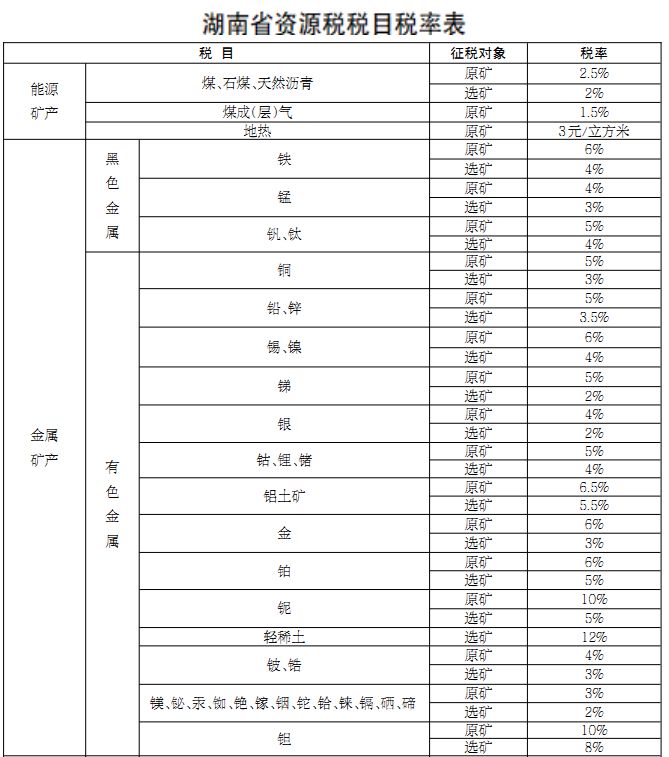 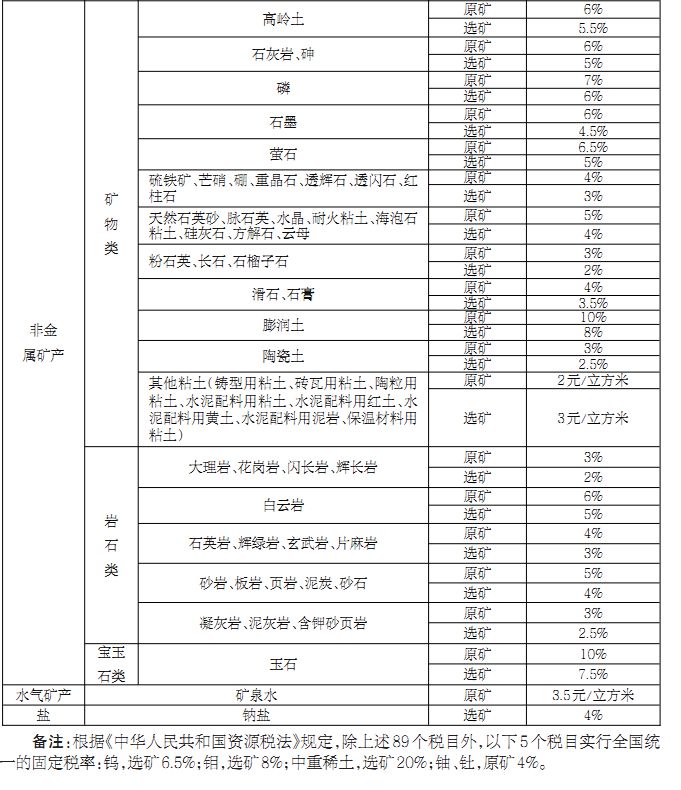 